班級：                          座號：                       姓名：          Do you know the muffin manDo you know the muffin manThe muffin manThe muffin manDo you know the muffin man that lives on drury laneOh yes I know the muffin manThe muffin manThe muffin manOh yes I know the muffin man that lives on drury laneNo we all know the muffin manThe muffin manThe muffin manNo we all know the muffin manThe muffin manThe muffin man>>>>>>>>>>>>>>>>>>>>>>Do you know the muffin manThe muffin manThe muffin manDo you know the muffin man that lives on drury laneOh yes I know the muffin manThe muffin manThe muffin manOh yes I know the muffin man that lives on drury laneNow we all know the muffin manThe muffin manThe muffin manNow we all know the muffin man that lives on drury lane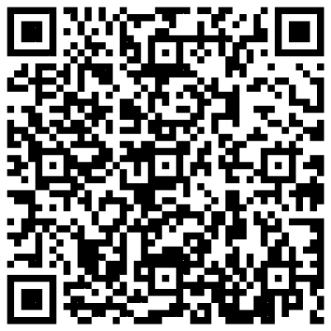 https://www.youtube.com/watch?v=fL0fvrSY8K8&ab_channel=KiddieOK